1	Проекты Резолюций 99 (Пересм. Пусан, 2014 г.) и 125 (Пересм. Пусан, 2014 г.) (продолжение) (Документ DT/83)1.1	Председатель, напоминая, что на пленарном заседании достигнут консенсус, предоставляет слово заинтересованным сторонам, согласно применяемой Союзом практике в случае достижения компромисса, но не открывая обсуждений и не разрешая других выступлений. 1.2	Делегат от Израиля делает следующее заявление:	"Г-н Председатель, мы хорошо знаем о той важной роли, которую играет сектор электросвязи в содействии экономическому и социальному развитию в наших общих интересах. В этом контексте Израиль в полной мере придерживается принципов оказания постоянной поддержки и содействия в создании палестинского сектора электросвязи. 	Г-н Председатель, мы хотели бы напомнить этому уважаемому форуму о том, что все вопросы между Израилем и палестинским народом необходимо решать в соответствии с Временным соглашением, подписанным 28 сентября 1995 года Израилем и палестинским народом. Согласно этому двустороннему соглашению единственной платформой для обсуждения и решения вопросов является Объединенный технический комитет, созданный согласно Временному соглашению. Мы полагаем, что наилучшим путем достижения прогресса является прямой диалог. 	Г-н Председатель, прежде чем завершить свое выступление, я хотел бы выразить огромную признательность Израиля всем делегациям, которые участвуют в этом процессе. Мы очень благодарны Генеральному секретарю г-ну Туре, Председателю г-ну Мину, советнику по правовым вопросам г-ну Гийо и послу США г-ну Дэниелу Сепулведе за их огромные усилия и всю проделанную тяжелую работу". 1.3	Наблюдатель от Палестины делает следующее заявление:	"Г-н Председатель. От имени Государства Палестина хотел бы выразить вам и этой уважаемой ассамблее нашу благодарность за все усилия, предпринимаемые вами для развития электросвязи, которые отвечают нашим стремлениям обеспечить лучшее будущее в этой важнейшей области. Государство Палестина признает, что добиться процветания можно только благодаря развитию ИКТ, поскольку они являются основой развития во всех областях. Именно в этом состоит роль международного сообщества и, в рамках этого сообщества, в особенности МСЭ. 	В Палестине мы хотим использовать новейшие технологии для достижения наших целей по обеспечению благополучия и процветания, а также для того, чтобы мы могли далее пользоваться спектром без каких-либо препятствий. Нам необходимо получить доступ к ИКТ и пользоваться всеми теми приложениями, которые могут ежедневно служить всем гражданам Палестины и позволят им связываться с миром в целом. 	Г-н Председатель, уважаемые делегаты, заверяю вас в том, что в Палестине, несмотря на все существующие проблемы, мы полны надежды, что достигнем процветания и благополучия для Государства Палестина. Это наш абсолютный приоритет, и мы надеемся, что вы встанете плечом к плечу с нами, чтобы добиться с помощью этой резолюции наших общих благородных целей. 	Хотел бы поблагодарить всех тех, кто участвовал в Конференции, а также Председателя Конференции за его руководство и мудрость, которые позволили всем заинтересованным сторонам добиться положительных результатов. Мы хотели бы также поблагодарить все администрации, которые поддержали Палестину и нашу просьбу, и которые позволили нам достичь этого благоприятного результата.	Палестина сделает все возможное для достижения своей благородной цели, и мы хотели бы также поздравить всех избранных должностных лиц, в частности нового Генерального секретаря и его заместителя". 1.4	Делегат от Канады, ввиду благоразумного решения Председателя не давать разрешения другим делегациям выступать с устными заявлениями по Резолюциям 99 и 125, спрашивает, какой надо следовать процедуре, чтобы сделать заявление для включения в протокол. 1.5	Председатель говорит, что наподобие тому, как это было сделано для нахождения компромисса по Документу DT/84(Rev.2), делегации, которые желают, могут представить в секретариат заявление в письменном виде, которое будет включено в протокол пленарного заседания.2	Отчет Председателя Комитета 6 (Документ 150)2.1	Председатель Комитета 6 подробно представляет Документ 150. Напомнив круг ведения Комитета 6, она отмечает, что Комитет провел 11 заседаний и создал пять специальных групп и 12 редакционных групп. Работа Комитета 6 привела к пересмотру двух решений и 23 резолюций, к принятию четырех новых резолюций и двух новых решений, а также к исключению трех резолюций, указанных в Приложении 3 к Отчету (за исключением того, что измененная Резолюция 150 заменила проект новой Резолюции COM6/3). Кроме этого, Комитет 6 изучил вопросы финансового управления Союзом в 2010−2013 годах, а также проект Финансового плана на период 2016−2019 годов и проект текста Решения 5. Комитет принял новый Финансовый план на своем десятом заседании; доходы и расходы уравновешены и составляют 635,7 млн. швейцарских франков; на пленарном заседании размер единицы взносов установлен в размере 318 000 швейцарских франков. Комитет изучил и принял Стратегический план МСЭ на период 2016−2019 годов, согласно Резолюции 71 и четырем приложениям к ней. Он принял к сведению заявление Председателя Совета персонала МСЭ, текст которого приводится в Приложении 1 к Отчету. В Приложении 2 к Отчету содержится проект пересмотра Приложения 3 к Резолюции 71, с просьбой об утверждении которого при утверждении Документа 150 Комитет обратился к пленарному заседанию. 2.2	Председатель благодарит членов Комитета 6 за отличную работу, в частности за то, что им удалось разработать сбалансированный бюджет и сбалансированный финансовый план, несмотря на непредвиденные трудности, о которых сообщалось в начале Конференции. 2.3	Делегат от Исламской Республики Иран в качестве заместителя председателя Подготовительного собрания АТСЭ отдает должное компетентности Председателя Комитета и говорит, что все представленные в Отчете позиции подробно изучены Комитетом; он предлагает поэтому пленарному заседанию утвердить этот Отчет без обсуждения. 2.4	Отчет Председателя Комитета 6 (Документ 150) утверждается. 3	Отчет Председателя Рабочей группы пленарного заседания (Документ 164(Rev.1))3.1	Председатель Рабочей группы пленарного заседания, представляя Документ 164(Rev.1), напоминает круг ведения Группы и отмечает, что она провела 12 собраний, в ходе которых были изучены 85 предложений Государств-Членов. Было создано 10 специальных групп и проведено порядка 11 сводных заседаний. Все результаты были получены на основе консенсуса. Рабочая группа пленарного заседания утвердила девять новых резолюций, обновила 21 резолюцию и одно решение, а также решила исключить две резолюции (см. Приложение 1 к Отчету). В Приложении 2 к Отчету содержатся заявления, представленные в целях их включения в Отчет: заявление, сделанное делегацией Индии, которые касается утверждения пересмотренных Резолюций 101, 102, 133 и 180; заявление, сделанное делегатом от Австралии, Председателем специальной группы Рабочей группы пленарного заседания по Решению 11; и заявление, сделанное делегатом от Аргентины от имени СИТЕЛ, которое касается отзыва проекта новой резолюции по многоязычию в интернете. 3.2	Председатель благодарит членов Рабочей группы пленарного заседания за их замечательную работу, которая имеет для Союза большую ценность. Он полагает, что в отсутствии замечаний Отчет в целом принимается. 3.3	Отчет Председателя Рабочей группы пленарного заседания (Документ 150(Rev.1)) утверждается, и заявления, представленные в Приложении 2 к Отчету, принимаются к сведению.3.4	Делегат от Туниса благодарит Председателя Рабочей группы пленарного заседания за проделанную огромную работу и подход, который применялся при рассмотрении очень чувствительных документов. 4	Исключение Резолюции 163 (Гвадалахара, 2010 г.) – первое и второе чтение (Документ 126)SUP Резолюция 163 (Гвадалахара, 2010 г.) − Создание Рабочей группы Совета по стабильном Уставу МСЭ4.1	Исключение Резолюции 163 (Гвадалахара, 2010 г.) утверждается в первом и втором чтении.5	Проект Решения 5 (Пересм. Пусан, 2014 г.) – Доходы и расходы Союза на период 2016−2019 годов – первое и второе чтение (Документ 156(Corr.1))5.1	Делегат от Бразилии, которого поддерживает Председатель Комитета 6, сообщает, что в рамках специальной группы достигнуто согласие по поводу того, что разделы предлагает Совету и предлагает Государствам-Членам Решения 5 следует разместить после пункта 10. Он предлагает с учетом этого изменения внести поправки в проект Решения 5, представленного в Исправлении 1 к Документу 156. 5.2	Решение принимается.5.3	Проект Решения 5 (Пересм. Пусан, 2014 г.) с внесенными изменениями принимается в первом и втором чтении. 6	Утверждение протоколов (Документы 145 и 146)6.1	Протоколы девятого и десятого пленарных заседаний (Документы 145 и 146) утверждаются.7	Предельные сроки для подачи заявлений и дополнительных заявлений7.1	Председатель объявляет, что заявления принимаются до 21 час. 00 мин. четверга, 6 ноября, и что пленарное заседание соберется на следующий день, 7 ноября, для того чтобы принять к сведению эти заявления. Предельный срок для подачи после этого дополнительных заявлений будет установлен на 10 час. 30 мин., а в 14 час. 00 мин. состоится церемония подписания. 8	Достижения ПК-148.1	Председатель излагает основные достижения и результаты ПК-14 и предлагает делегатам посмотреть видеоматериал, посвященный инициативе МСЭ, направленной на обеспечение гендерного равенства и учет гендерных аспектов в ИКТ (GEM-TECH). На экранах демонстрируется видеоматериал, посвященный деятельности и мероприятиям GEM-TECH, включая недавнюю церемонию награждения.9	Вручение золотых медалей и дипломов МСЭ9.1	Генеральный секретарь вручает золотые медали и дипломы МСЭ г-ну Хоулиню Чжао, заместителю Генерального секретаря и избранному Генеральному секретарю; г-ну Малколму Джонсону, Директору Бюро стандартизации электросвязи и избранному заместителю Генерального секретаря; г-ну Франсуа Ранси, Директору Бюро развития электросвязи (БР) и переизбранному Директору БР; и г-ну Брахиме Сану, Директору Бюро развития электросвязи (БРЭ) и переизбранному Директору БРЭ. 10	Прощальная речь Генерального секретаря10.1	Д-р Хамадун Туре, покидающий свой пост Генеральный секретарь, выступает с речью, текст которой приводится по адресу: http://www.itu.int/en/plenipotentiary/2014/statements/file/Pages/valedictory-toure.aspx.10.2	Заместитель Генерального секретаря и избранный Генеральный секретарь вручает золотую медаль и диплом покидающему свой пост Генеральному секретарю. Он заверяет членов Союза в том, что он и его коллеги – избираемые должностные лица будут опираться на выдающуюся работу д-ра Туре, с тем чтобы привести Союз к еще более высоким уровням совершенства. В честь покидающего свой пост Генерального секретаря и его вдохновляющего руководства МСЭ во время пребывания в этой должности на экранах демонстрируется слайдовая презентация. 10.3	Делегаты от Филиппин, Индии, Южно-Африканской Республики, Объединенных Арабских Эмиратов, выступающих от имени Арабской группы, Бахрейна, Исламской Республики Иран, выступающей от имени АТСЭ, Соединенных Штатов Америки, Российской Федерации, Китая, Польши, выступающей от имени администраций СЕПТ, Мозамбика, Омана, Зимбабве, Вануату, выступающей от имени Тихоокеанских островных государств, Уганды, Бангладеш и Сенегала берут слово, чтобы отдать должное покидающему свой пост Генеральному секретарю за те многие достижения, которых он добился за время своего пребывания в этой должности. Ораторы также обращаются с поздравлениями в адрес Председателя, принимающей страны, должностных лиц, сотрудников и избираемых должностных лиц МСЭ, а также недавно избранных или переизбранных Государств − Членов Совета.10.4	Генеральный секретарь выражает признательность за те добрые слова, которые были высказаны в его честь. Собрание закрывается в 17 час. 25 мин. Генеральный секретарь:	Председатель:Х. ТУРЕ	В. МИНПриложения: 4Оригинал: английскийПриложение AЗаявление делегации КанадыДелегация Канады хотела бы подчеркнуть, что Канада привержена цели всеобъемлющего, справедливого и прочного мира между Израилем и палестинцами, включая создание палестинского государства, живущего бок о бок в мире и безопасности с Израилем. В конечном счете, наилучший способ выхода из текущей ситуации между Израилем и палестинским народом состоит в заключении всеобъемлющего мирного соглашения путем переговоров между сторонами.Присоединяясь к консенсусу, делегация Канады хотела бы пояснить, что несмотря на ссылки на "Государство Палестина" в тексте Резолюции 99 (Пересм. Пусан, 2014 г.), Канада не признает Государство Палестина. Канада продолжает выступать против палестинских усилий, направленных на достижение статуса государства-члена или государства-наблюдателя в специализированных учреждениях ООН, включая МСЭ, и в других международных организациях, до заключения путем переговоров соглашения о мире с Израилем.Делегация Канады твердо выступает против усилий некоторых делегаций политизировать МСЭ. Мы полагаем, что инициативы, направленные на несправедливое выделение одной стороны, в данном случае Израиля, выходят за рамки полномочий МСЭ, наносят ущерб его работе и лишь чинят дальнейшие препятствия нахождению практических решений. Оригинал: английскийПриложение BЗаявление делегации Соединенных Штатов АмерикиСоединенные Штаты Америки очень высоко ценят дух компромисса и гибкость, продемонстрированные всеми сторонами, которые принимали участие в пересмотре Резолюций 99 и 125. Мы особенно благодарны за замечательное руководство со стороны Председателя Конференции и Генерального секретаря МСЭ. Соединенные Штаты Америки поддерживают активное и полноценное участие палестинского народа в МСЭ, которое имеет важнейшее значение для решения технических вопросов электросвязи. МСЭ предоставляет ценную помощь палестинскому народу, руководствуясь Резолюциями 32 и 125 Полномочной конференции и Резолюцией 18 ВКРЭ. Мы считаем, что пересмотренная Резолюция 125 обеспечит продолжение этой поддержки. Мы понимаем, что использование "Государства Палестина" в пересмотренных версиях Резолюций 99 и 125 является предпочтительной номинацией палестинцев как наблюдателей в МСЭ. Это не предвосхищает результатов процесса мирного урегулирования или двусторонних соглашений между сторонами, а также не предполагает дополнительных прав и привилегий для участия Палестины в МСЭ, помимо тех, которые иным образом предусмотрены в этих резолюциях. Мы надеемся на прогресс в работе Объединенного технического комитета, который является основным механизмом решения вопросов в области электросвязи между Палестиной и Израилем. Мы понимаем, что Израильско-палестинское временное соглашение по Западному берегу и сектору Газа является главной двусторонней договоренностью между этими сторонами в отношении электросвязи и что Резолюция 125 не противоречит этому временному соглашению. Оригинал: английскийПриложение CЗаявление делегации ИзраиляДелегация Государства Израиль на ПК-14 хотела бы вновь заявить о своей позиции, высказанной 29 ноября 2012 года послом Израиля при ООН в контексте принятия Генеральной Ассамблеей резолюции 67/19, а также 23 января 2013 года – в Совете Безопасности. Израиль сожалеет и выражает свое несогласие в связи с использованием вводящей в заблуждение формулировки "Государство Палестина" и с тем, что в качестве участника настоящего собрания Палестина именуется таким образом. Контрпродуктивно использовать этот термин, когда такого государства не существует, и оно только может быть создано, о чем неоднократно заявляло международное сообщество и о чем договорились Стороны путем прямых переговоров. В связи с этим мы просим учесть настоящее заявление в официальном протоколе собрания. Оригинал: испанскийПриложение DЗаявление делегации ВенесуэлыПоддержка Боливарианской Республикой Венесуэла Резолюций 99 и 125 по Палестине:Боливарианская Республика Венесуэла выражает свою полную поддержку Государству Палестина в укреплении и развитии ее собственных сетей электросвязи, а также в изменении ее нынешнего статуса в Союзе, поскольку мы считаем, что все люди должны пользоваться правом и основополагающим принципом на самоопределение, суверенитет и развитие своего людского и технического потенциала, с тем чтобы обеспечить возможность мирного, гармоничного и равноправного роста. Мы вновь подтверждаем нашу солидарность с Палестиной и решительно осуждаем новую военную агрессию со стороны политической и военной элиты оккупационных сил против палестинского народа в секторе Газа. Акты государственного терроризма и военные преступления, совершаемые оккупационными силами при явном нарушении международного гуманитарного права и международного права в области прав человека, чреваты потенциальными последствиями согласно международному праву, которое нельзя игнорировать. Венесуэла, будучи полностью солидарной с соображениями Палестины, выступает за окончательное снятие незаконной блокады сектора Газа, введенной с 2007 года при грубом нарушении прав человека этого братского народа. Мы поддерживаем создание Государства Палестина с защищенными и признанными на международном уровне границами, существовавшими до 1967 года, со столицей в Восточном Иерусалиме. Мы настоятельно призываем соответствующие стороны продолжить свои дипломатические усилия по поиску прочного и длительного мира, а также от всего сердца поддерживаем прием Палестины в качестве полноправного государства в Организацию Объединенных Наций и Международный союз электросвязи. ______________Полномочная конференция (ПК-14)
Пусан, 20 октября – 7 ноября 2014 г.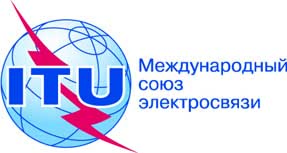 ПЛЕНАРНОЕ ЗАСЕДАНИЕДокумент 176-R3 декабря 2014 годаОригинал:	французский/
	английский/
	испанскийПРОТОКОЛвосемнадцатого ПЛЕНАРНОГО ЗАСЕДАНИЯПРОТОКОЛвосемнадцатого ПЛЕНАРНОГО ЗАСЕДАНИЯЧетверг, 6 ноября 2014 года, 14 час. 30 мин.Четверг, 6 ноября 2014 года, 14 час. 30 мин.Председатель: г-н В. МИН (Республика Корея)Председатель: г-н В. МИН (Республика Корея)Обсуждаемые вопросыДокументы1Проекты Резолюций 99 (Пересм. Пусан, 2014 г.) и 125 (Пересм. Пусан, 2014 г.) (продолжение)DT/832Отчет Председателя Комитета 61503Отчет Председателя Рабочей группы пленарного заседания 164(Rev.1)4Исключение Резолюции 163 (Гвадалахара, 2010 г.) – первое и второе чтение 1265Проект Решения 5 (Пересм. Пусан, 2014 г.) – Доходы и расходы Союза на период 2016−2019 годов – первое и второе чтение156(Corr.1)6Утверждение протоколов 145, 1467Предельные сроки для подачи заявлений и дополнительных заявлений −8Достижения ПК-14−9Вручение золотых медалей и дипломов МСЭ −10Прощальная речь Генерального секретаря −